PENGEMBANGAN MEDIA PEMBELAJARAN IPS BERBASIS MULTIMEDIA INTERAKTIF SEBAGAI INOVASIPEMBELAJARAN BAGI SISWA SD SKRIPSIOlehLELY CHUMAIRAHNPM. 171434084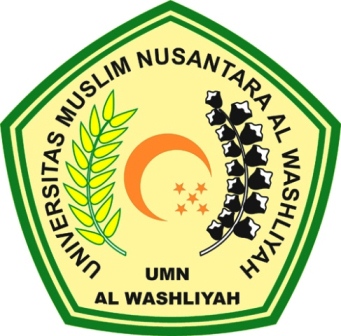 PROGRAM STUDI PENDIDIKAN GURU SEKOLAH DASARFAKULTAS KEGURUAN DAN ILMU PENDIDIKANUNIVERSITAS MUSLIM NUSANTARA AL WASHLIYAHMEDAN2024